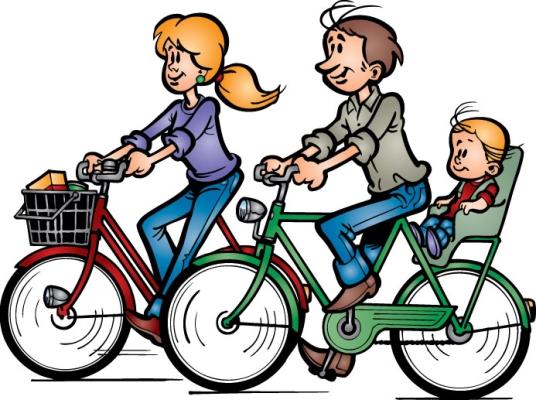 Глава перваяХитрюга- толстый кот-   лениво развалился на полу и не хотя перекатывал лапой яркий резиновый мячик. Его хозяйка Маргоша недавно вернулась из детского сада и допивала теплое молоко. Маргошкой его назвали мама с папой и ребята из группы «Ладушки»  Бабушка Рита , в чью честь назвали девочку, обычно обращалась к ней Ритуся,а если сердилась, то строго Маргаритой.Потянувшись к сухарнице за овсяным печеньем , Маргоша с удивлением не нашла его на месте .Зато наткнулась на мягкое. Пушистое, которое неожиданно пискнуло и прочь убежало, унося в в зубах печенье.-Да ведь это мышонок!- воскликнула с возмущением девочка, глянув на кота. В чем дело ? почему не ловишь мышей?Хитрюга промурлыкал:Этот мышонок наш сосед. Он под паркетом живет. Можешь познакомится. Маргоша с удовольствием познакомилась с мягким существом и сразу же предложила поиграть. Кот Хитрюга предложил поиграть в игру «Мой веселый звонкий мяч»Бросай мяч и лови егоБросай мяч вверх и после хлопка в ладоши  лови егоБросай мяч вверх и после 2-х хлопков в ладоши лови его.Бросай мяч вверх правой рукой и лови егоБросай мяч вверх левой рукой и лови егоСядь на корточки . брось мяч вверх и поймай его , вскочив на ноги.Ударь мячом об пол и поймай его , повернувшись вокруг себя.Бросай мяч и лови его после отскока об пол.Подбрось мяч , отбей его каленом вверх и после этого поймай 2 руками.Подбрось мяч вверх, отбей его головой и поймай.Если тебе удалось выполнить все упражнения  с первого раза , значит ты  «Мастер мяча», если не все получилось, тебе нужно еще потренироваться.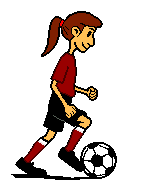 Глава вторая Мышонок  весело вбежал в комнату , где лениво потягивался кот  Хитрюга-А вот и я и игрушка новая моя, поправляя на талии нарядный  поясок.-Игрушку новую принес? ворчливо спросил кот._Да игрушку, отгадай что это? «Когда весна берет свое  И ручейки бегут звеня  Я прыгаю через не  А она через меня» (скакалка)Хитрюга спросил мышонка-сколько раз он сможет перепрыгнуть через нее без остановокЕсли 20-40раз- отличноЕсли 10-20 раз- хорошоЕсли 3-10раз-   следует потренироваться Если не одного раза -надо начинать учиться.Если же ты все-таки научился скакать на скакалке, то прыгай вместе с Маргошей и ее друзьямиПрыгай на двух  ногах, вращая скакалку впередПрыгай через скакалку, вращая ее назад Прыгай через скакалку с перекрестом рукПрыгай через скакалку на 2 ногах с поворотом вокруг себя.Прыгай через скакалку на 2 ногах, чередуя ноги  скрестно  и врозьПрыгай через скакалку двух на ногах, одной ноге, с ноги на ногу.Беги вперед до ориентира , перепрыгивая через вращающуюся скакалку.Прыгай через вращающуюся скакалку  вдвоем, с товарищем, стоя лицом друг к другу.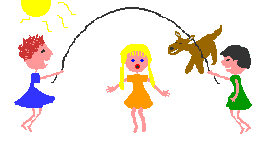 